Прошла пресс-конференция по ЕГЭ. НовостиВ этом году Министерство образования РФ внес изменения в системе единого государственного экзамена. Об этом рассказали на пресс-конференции заместитель министра образования Василий Гуляев и директор Центра мониторинга качества образования РС(Я) Надежда Попова.В этом году будет пересмотрена схема доставки экзаменационных материалов. Их будет доставлять управление специальной связи, то есть материалы будут под усиленной охраной и держаться особой секретности. Если в прошлом году они доставлялись только до Якутска, то в этом году управление специальной связи довезет их в Нерюнгри, Мирный и Усть-Неру.В 2015 году в Якутии будут работать 274 пункта проведения экзаменов. Как отметил Василий Гуляев, все они будут оснащены стационарными и переносными металлоискателями, чтобы не допустить использования электронных носителей информации. «Как требует правила проведения ЕГЭ, во всех 492 аудиториях, в которых будут проводиться экзамены, Ростелекомом будут установлены программы аппаратного комплекта, обеспечивающие онлайн-трансляцию и запись. Также в маленьких селах, где будут проводить экзамены, будут записывать процедуру проведения экзамена. На сегодняшний день Ростелекомом 901 аппаратный комплект передан в образовательные учреждения. В марте полностью все аудитории будут обеспечены видеооборудованием», -- сказал он. Но несмотря на подготовительные работы, по словам заммминистра, по техническим возможностям, только 34% аудитории будут охвачены онлайн-трансляцией, в остальных установят записывающий аппарат.Также утвержден состав государственной экзаменнационнай комиссии – 390 специалистов будут работать в течение проведения ЕГЭ. в этом году будут усилена работа общественных наблюдателей, привлечены молодые специалисты, представители студенческих союзов, общетсвенных организаций. Все общественные наблюдатели проходят обучение.Справочно: Необходимо обратить особое внимание на:Выбор предметов. Вы можете подать заявление на участие в ЕГЭ в досрочный и основной период по любым предметам,внести изменения в выбранный вами перечень предметов только до конца февраля. После 1 марта заявки не принимаются. При этом имейте в виду, что ЕГЭ поматематике в новом учебном году разделен на два уровня: базовый и профильный.  Вы можете выбрать либо оба уровня одновременно, либо только один из уровней.Для получения аттестата о среднем общем образовании,а также для поступления в вуз, где в перечне вступительных испытаний отсутствует учебный предмет «Математика», достаточно сдать экзамен по математике на базовом уровне. Базовый уровень оценивается по 5- балльной системе.Претендентна золотую медаль, выбравшийматематику базового уровня, должен получить отличную оценку.Для поступления в вуз, в котором математика включена в перечень вступительных испытаний, необходимо сдать экзамен по математике на профильном уровне, который оценивается по 100- балльной системе.Пересдача разрешена только экзамена на базовом уровне.Если Вы по иностранным языкам желаете получить максимальные 100 баллов, то Вам обязательно нужно сдать устную часть - раздел«Говорение», так какписьменная часть оценивается максимум в 80 баллов, а устная часть - максимум в 20 баллов. Тогда для Вас экзамен по иностранному языку будет проходить в два дня: один день для сдачи письменной части экзамена и отдельный день для устной части экзамена. Апелляция подается единожды ко всем частям работ сразу.Выпускники прошлых лет, обучающиеся в образовательных учреждениях начального и среднего профобразования, и иностранные граждане должны подать заявления и зарегистрироваться на сдачу ЕГЭ в школах по фактическому месту жительства или муниципальном органе управления образованием. Выпускники школ текущего года подают заявление на сдачу ЕГЭ по месту учебы.·        Оптимальное количество экзаменов по выбору: Вы должны точно определиться с выбором специальности, наиболее соответствующей Вашим способностям. Это позволит Вам выбрать только те предметы, которые необходимы для продолжения образования, и сэкономить время для качественной подготовки к экзаменам. Возможно, Вам поможет и перечень вступительных испытаний в вузах, утвержденный приказом Минобрнауки России от 4 сентября 2014 года № 1204.·                   Итоговое сочинение (изложение) является с этого года условием допуска к государственной итоговой аттестации. Если Вы по каким –то причинам не получили зачетили не сдавали, то есть возможность сдать 6 мая.Для этого Вам нужно подать заявление не позднее 22 апреля.·                   Сроки проведения государственной итоговой аттестации изменились: Досрочный период сдачи ЕГЭ пройдет в 2015 году с 23 марта по 24 апреля, основной - с 25 мая по 26 июня. С расписанием проведения единого государственного экзамена и государственного выпускного экзамена в 2015 году можно ознакомиться на сайте www://cmkosakha.ru. Хотим обратить особое внимание на то, что ранее проводимые в июле экзамены в текущем году проводиться не будут.Дополнительная информацияВыпускники из числа лиц с ограниченными возможностями здоровья имеют право проходить государственную итоговую аттестацию в формегосударственного выпускного экзамена. При подаче заявления предъявляется копия рекомендаций психолого-медико-педагогической комиссии (срок действия на начало экзамена не более 1 года – изменение с февраля 2014 года). Дети-инвалиды – оригинал или заверенную в установленном порядке копию справки, подтверждающий факт установления инвалидности, выданной федеральным государственным учреждением медико-социальной экспертизы.Уважаемые выпускники и родители! Ответственный подход к подаче заявления – один из путей снижения нагрузки и стресса на этапе подготовки к экзаменам.подготовки к экзаменам.Файлы: Предметы ЕГЭ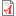 Календарь экзаменов ЕГЭЗадания ЕГЭЗапрещается иметь при себе и использовать на ЕГЭ